ПРИЕТИ ТЕКСТОВЕP8_TA(2017)0352Споразумение между ЕС и Чили относно търговията с биологични продукти ***Комисия по международна търговияPE604.625Законодателна резолюция на Европейския парламент от 14 септември 2017 г. относно проекта на решение на Съвета за сключване на Споразумение между Европейския съюз и Република Чили относно търговията с биологични продукти (05530/2017 – C8-0144/2017 – 2016/0383(NLE))(Одобрение)Европейският парламент,—	като взе предвид проекта на решение на Съвета (05530/2017),—	като взе предвид проекта на Споразумение между Европейския съюз и Република Чили относно търговията с биологични продукти (05551/2017),—	като взе предвид искането за одобрение, представено от Съвета съгласно член 207, параграф 4, алинея първа, член 218, параграф 6, алинея втора, буква а), подточка v), както и член 218, параграф 7 от Договора за функционирането на Европейския съюз (C8-0144/2017),—	като взе предвид член 99, параграфи 1 и 4 и член 108, параграф 7 от своя Правилник за дейността,—	като взе предвид препоръката на комисията по международна търговия и становището на комисията по земеделие и развитие на селските райони (A8-0257/2017),1.	дава своето одобрение за сключването на споразумението;2.	възлага на своя председател да предаде позицията на Парламента съответно на Съвета и на Комисията, както и на правителствата и на парламентите на държавите членки и на Чили.Европейски парламент2014—2019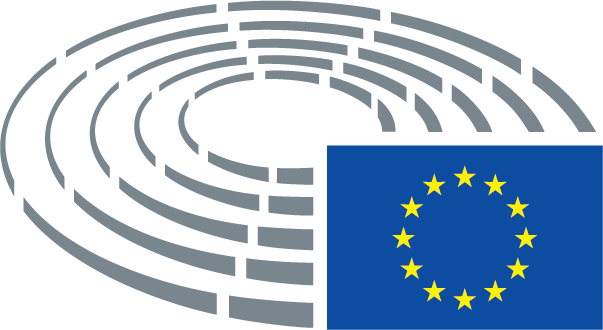 